Catholic Diocese of Auckland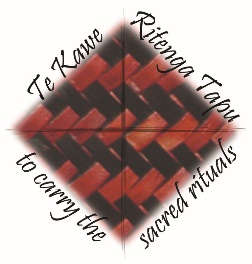 Liturgy Centre – Te Kawe Ritenga TapuMusic Suggestions for August 1st - 29th 2021Year B: 17th – 22nd  Sundays Ordinary TimeCatholic Diocese of AucklandLiturgy Centre – Te Kawe Ritenga TapuMusic Suggestions for August 1st - 29th 2021Year B: 17th – 22nd  Sundays Ordinary TimeCatholic Diocese of AucklandLiturgy Centre – Te Kawe Ritenga TapuMusic Suggestions for August 1st - 29th 2021Year B: 17th – 22nd  Sundays Ordinary TimeCatholic Diocese of AucklandLiturgy Centre – Te Kawe Ritenga TapuMusic Suggestions for August 1st - 29th 2021Year B: 17th – 22nd  Sundays Ordinary TimeCatholic Diocese of AucklandLiturgy Centre – Te Kawe Ritenga TapuMusic Suggestions for August 1st - 29th 2021Year B: 17th – 22nd  Sundays Ordinary TimeKaupapa Māori – Māori Dimension: Included in the terms of reference for the National Liturgy Office is “ensure the distinctive identity of the Catholic Church in Aotearoa New Zealand with its Māori dimension is present in the liturgy.” (NZCBC’s Terms of Reference for NLO 2015 1.2b.) Kaupapa Māori has been written to support this initiative. The 4th dimension of Kaupapa Māori, is Māori music, and the first priority it lists is to promote the use of Māori music where appropriate. Consider using a waiata (Māori song) listed below, in your parish over the next few weeks. Remember to give your people support to learn it.The Psalmist: “The psalmist, or cantor of the psalm, proclaims the Responsorial Psalm after the first reading and leads the gathered assembly in singing the refrain. The psalmist may also, when necessary, intone the Gospel Acclamation and verse.” Sing to The Lord; Music in Divine Worship: para 34National Liturgy Office: https://www.nlo.org.nz/Marian hymns can be used appropriately at the end of Mass, but not during Mass unless the day is a Marian feast Day.Suggested Mass Settings: In principle, select one mass setting and use it consistently for the parts of the Mass throughout a Liturgical Season. As the season of Ordinary time is very long, you might find it appropriate to use a different mass setting at times, though still important to use the mass setting in its entirety (i.e. the Gloria, Holy Holy, Memorial Acclamation etc. should be from the same musical setting).Suggested Mass Settings: In principle, select one mass setting and use it consistently for the parts of the Mass throughout a Liturgical Season. As the season of Ordinary time is very long, you might find it appropriate to use a different mass setting at times, though still important to use the mass setting in its entirety (i.e. the Gloria, Holy Holy, Memorial Acclamation etc. should be from the same musical setting).Suggested Mass Settings: In principle, select one mass setting and use it consistently for the parts of the Mass throughout a Liturgical Season. As the season of Ordinary time is very long, you might find it appropriate to use a different mass setting at times, though still important to use the mass setting in its entirety (i.e. the Gloria, Holy Holy, Memorial Acclamation etc. should be from the same musical setting).Suggested Mass Settings: In principle, select one mass setting and use it consistently for the parts of the Mass throughout a Liturgical Season. As the season of Ordinary time is very long, you might find it appropriate to use a different mass setting at times, though still important to use the mass setting in its entirety (i.e. the Gloria, Holy Holy, Memorial Acclamation etc. should be from the same musical setting).Suggested Mass Settings: In principle, select one mass setting and use it consistently for the parts of the Mass throughout a Liturgical Season. As the season of Ordinary time is very long, you might find it appropriate to use a different mass setting at times, though still important to use the mass setting in its entirety (i.e. the Gloria, Holy Holy, Memorial Acclamation etc. should be from the same musical setting).NZ Mass SettingsTrilingual chants of the Roman Missal - ICELMass of St Therese – Douglas MewsTe Miha MaoriMary Queen of Peace – Maria GuzzoHopetoun Mass – Chris SkinnerNZ Mass SettingsTrilingual chants of the Roman Missal - ICELMass of St Therese – Douglas MewsTe Miha MaoriMary Queen of Peace – Maria GuzzoHopetoun Mass – Chris SkinnerNZ Mass SettingsTrilingual chants of the Roman Missal - ICELMass of St Therese – Douglas MewsTe Miha MaoriMary Queen of Peace – Maria GuzzoHopetoun Mass – Chris SkinnerNZ Mass SettingsTrilingual chants of the Roman Missal - ICELMass of St Therese – Douglas MewsTe Miha MaoriMary Queen of Peace – Maria GuzzoHopetoun Mass – Chris SkinnerMass of St Francis – Paul Taylor (Australia)Mass of Creation – Marty Haugen (USA)Mass of Joy and Peace – Tony Alonso (USA)Mass of Christ the Saviour – Dan Schutte (USA)Heritage Mass – Owen Alstott (England) Abbreviations - Copyright licensing groups OL – One Licence,  CCLI Christian Copyright Licensing Inc.  PD – Public DomainPublications SP-Sing Praise, AOV-As One Voice, STTL- Sing to The Lord, GA - Gather Australia, AA – Alleluia Aotearoa, KKM – Ko Ngā Karakia o Te Miha me Ngā Hīmene, COC Carol our Christmas (NZ), CWC2 Catholic Worship Book 2 Abbreviations - Copyright licensing groups OL – One Licence,  CCLI Christian Copyright Licensing Inc.  PD – Public DomainPublications SP-Sing Praise, AOV-As One Voice, STTL- Sing to The Lord, GA - Gather Australia, AA – Alleluia Aotearoa, KKM – Ko Ngā Karakia o Te Miha me Ngā Hīmene, COC Carol our Christmas (NZ), CWC2 Catholic Worship Book 2 Abbreviations - Copyright licensing groups OL – One Licence,  CCLI Christian Copyright Licensing Inc.  PD – Public DomainPublications SP-Sing Praise, AOV-As One Voice, STTL- Sing to The Lord, GA - Gather Australia, AA – Alleluia Aotearoa, KKM – Ko Ngā Karakia o Te Miha me Ngā Hīmene, COC Carol our Christmas (NZ), CWC2 Catholic Worship Book 2 Abbreviations - Copyright licensing groups OL – One Licence,  CCLI Christian Copyright Licensing Inc.  PD – Public DomainPublications SP-Sing Praise, AOV-As One Voice, STTL- Sing to The Lord, GA - Gather Australia, AA – Alleluia Aotearoa, KKM – Ko Ngā Karakia o Te Miha me Ngā Hīmene, COC Carol our Christmas (NZ), CWC2 Catholic Worship Book 2 Abbreviations - Copyright licensing groups OL – One Licence,  CCLI Christian Copyright Licensing Inc.  PD – Public DomainPublications SP-Sing Praise, AOV-As One Voice, STTL- Sing to The Lord, GA - Gather Australia, AA – Alleluia Aotearoa, KKM – Ko Ngā Karakia o Te Miha me Ngā Hīmene, COC Carol our Christmas (NZ), CWC2 Catholic Worship Book 218th Sunday Ordinary TimeAugust 1st Entrance AntiphonO God, come to my assistance;O Lord, make haste to help me! You are my rescuer, my help; O Lord, do not delay.Communion AntiphonI am the bread of life, says the Lord: whoever comes to me will not hunger and whoever believes in me will not thirst.Exodus 16:2-4Moses said to them, “It is the bread that the Lord has given you to eat.” The house of Israel called it manna.Psalm 77The Lord gave them bread from heaven.Ephesians 4: 17,20-24You were taught to… clothe yourselves with the new self.John 6:24-35Do not work for the food that perishes, but for the food which endures for eternal life, which the Son of Man will give you.One waiata to focus on for the month of August. E te Ariki  – contemporary Māori Waiata -Public Domain, Seasons of Grace 224Listen - https://www.youtube.com/watch?v=4tyMVnO_N3YSheet music: melody line and chords (please scroll down on this page to waiata) - https://www.aucklandcatholic.org.nz/liturgy-prayer/waiata-music-2/One waiata to focus on for the month of August. E te Ariki  – contemporary Māori Waiata -Public Domain, Seasons of Grace 224Listen - https://www.youtube.com/watch?v=4tyMVnO_N3YSheet music: melody line and chords (please scroll down on this page to waiata) - https://www.aucklandcatholic.org.nz/liturgy-prayer/waiata-music-2/18th Sunday Ordinary TimeAugust 1st Entrance AntiphonO God, come to my assistance;O Lord, make haste to help me! You are my rescuer, my help; O Lord, do not delay.Communion AntiphonI am the bread of life, says the Lord: whoever comes to me will not hunger and whoever believes in me will not thirst.Exodus 16:2-4Moses said to them, “It is the bread that the Lord has given you to eat.” The house of Israel called it manna.Psalm 77The Lord gave them bread from heaven.Ephesians 4: 17,20-24You were taught to… clothe yourselves with the new self.John 6:24-35Do not work for the food that perishes, but for the food which endures for eternal life, which the Son of Man will give you.19th Sunday Ordinary TimeAugust 8th Entrance Antiphon Look to your covenant O Lord and forget not the life of your poor ones for ever. Arise, O God and defend your cause, and forget not the cries of those who seek you.Communion AntiphonThe bread that I will give says the Lord, is my flesh for the life of the world.1 Kings 19:4-8Suddenly an angel of the Lord touched him and said to him “Get up and eat.” He looked and there at his head was a cake baked on hot stones and a jar of water. Psalm 33 Taste and see the goodness of the Lord.Ephesians 4:30- 5:2Be kind to one another, tender hearted, forgiving one another, as God in Christ has forgiven you. John 6:41-51I am the bread of life. Your ancestors ate manna in the wilderness and they died. This is the bread that comes down from heaven, so that one may eat of it and not die.One waiata to focus on for the month of August. E te Ariki  – contemporary Māori Waiata -Public Domain, Seasons of Grace 224Listen - https://www.youtube.com/watch?v=4tyMVnO_N3YSheet music: melody line and chords (please scroll down on this page to waiata) - https://www.aucklandcatholic.org.nz/liturgy-prayer/waiata-music-2/One waiata to focus on for the month of August. E te Ariki  – contemporary Māori Waiata -Public Domain, Seasons of Grace 224Listen - https://www.youtube.com/watch?v=4tyMVnO_N3YSheet music: melody line and chords (please scroll down on this page to waiata) - https://www.aucklandcatholic.org.nz/liturgy-prayer/waiata-music-2/19th Sunday Ordinary TimeAugust 8th Entrance Antiphon Look to your covenant O Lord and forget not the life of your poor ones for ever. Arise, O God and defend your cause, and forget not the cries of those who seek you.Communion AntiphonThe bread that I will give says the Lord, is my flesh for the life of the world.1 Kings 19:4-8Suddenly an angel of the Lord touched him and said to him “Get up and eat.” He looked and there at his head was a cake baked on hot stones and a jar of water. Psalm 33 Taste and see the goodness of the Lord.Ephesians 4:30- 5:2Be kind to one another, tender hearted, forgiving one another, as God in Christ has forgiven you. John 6:41-51I am the bread of life. Your ancestors ate manna in the wilderness and they died. This is the bread that comes down from heaven, so that one may eat of it and not die.Bread for the world Broken - Christopher Walker AOV 1/60 OL* 80991 Bread of Life - B Farrell AOV 1/164 OL* 80555 Bread of Life from Heaven - Marty Haugen G OL* 00140 Come to The Feast - Marty Haugen AOV 1/151 OL* 02360Come to The Water - Frank Andersen AOV 1/74, GA 403 OL * 118457Communion song - Peter Grant AOV 1/187 OL* 590290c2db601Eat This Bread - Jacques Berthier AOV 1/125 OL B353-rpxE te Ariki  Feed us now - R Mann AOV 2/93 OL 117663From the Many Make us One - © 2015 T Alonso #99612Gather Us In - Marty Haugen AOV 1/12 OL* 31Gather Us Together - Owen Alstott AOV 1/111  OL* 80897Humbly We Adore Thee - Melvin L. Farrell SP 197 OL* 40478I am The Bread of Life - Suzanne Toolan AOV 1/49, STTL 139 OL* 00044In the Breaking of the Bread - Bob Hurd AOV 1/58 OL* 81739Jesus you are Bread for us - Christopher Walker AOV 1/42 OL* 80313Love is his Word Love is his Way - Carl Schalk STTL 132 GA 462 OL 28673O Bread of Heaven -St Alphonsus Liguori, music Edmund Vaughan SP 235O Thou who at thy Eucharist did Pray -William Turton SP 256 OL* 84253One Bread One Body - John Foley AOV 1/129 OL*80673Praise to The Lord the Almighty -J Neander, tr C Winkworth SP 269 PD OL* 92317Table of Plenty - Dan Schutte AOV 2/20 OL*81349The Fullness of God - Frank Andersen AOV 2/62 OL* 121923There is a Longing © 1992 Anne Quigley Publisher OCP.org.nz #80059We come to your Feast © Michael Joncas #00176 https://www.giamusic.com/store/search?elSearchTerm=we+come+to+your+feast When we eat this Bread -Michael Joncas AOV 1/99 OL*80809Bread for the world Broken - Christopher Walker AOV 1/60 OL* 80991 Bread of Life - B Farrell AOV 1/164 OL* 80555 Bread of Life from Heaven - Marty Haugen G OL* 00140 Come to The Feast - Marty Haugen AOV 1/151 OL* 02360Come to The Water - Frank Andersen AOV 1/74, GA 403 OL * 118457Communion song - Peter Grant AOV 1/187 OL* 590290c2db601Eat This Bread - Jacques Berthier AOV 1/125 OL B353-rpxE te Ariki  Feed us now - R Mann AOV 2/93 OL 117663From the Many Make us One - © 2015 T Alonso #99612Gather Us In - Marty Haugen AOV 1/12 OL* 31Gather Us Together - Owen Alstott AOV 1/111  OL* 80897Humbly We Adore Thee - Melvin L. Farrell SP 197 OL* 40478I am The Bread of Life - Suzanne Toolan AOV 1/49, STTL 139 OL* 00044In the Breaking of the Bread - Bob Hurd AOV 1/58 OL* 81739Jesus you are Bread for us - Christopher Walker AOV 1/42 OL* 80313Love is his Word Love is his Way - Carl Schalk STTL 132 GA 462 OL 28673O Bread of Heaven -St Alphonsus Liguori, music Edmund Vaughan SP 235O Thou who at thy Eucharist did Pray -William Turton SP 256 OL* 84253One Bread One Body - John Foley AOV 1/129 OL*80673Praise to The Lord the Almighty -J Neander, tr C Winkworth SP 269 PD OL* 92317Table of Plenty - Dan Schutte AOV 2/20 OL*81349The Fullness of God - Frank Andersen AOV 2/62 OL* 121923There is a Longing © 1992 Anne Quigley Publisher OCP.org.nz #80059We come to your Feast © Michael Joncas #00176 https://www.giamusic.com/store/search?elSearchTerm=we+come+to+your+feast When we eat this Bread -Michael Joncas AOV 1/99 OL*8080920th Sunday Ordinary TimeAugust 15th Patronal Feast of NZ Aotearoa - Assumption of the Blessed Virgin MaryEntrance AntiphonTurn your eyes, O God, our shield; and look on the face of your anointed one; one day within your courts is better than a thousand elsewhere. Communion AntiphonI am the living bread that came down from heaven, says the Lord. Whoever eats of this bread will live forever.Proverbs 9:1-6“Come and eat of my bread and drink of the wine I have mixed. Lay aside immaturity and live, and walk in the way of insight.Psalm 33Taste and see the goodness of the Lord.Ephesians 5: 15-20… giving thanks to God the Father at all times and for everything…John 6:51-58Those who eat my flesh and drink my blood abide in me and I in them.One waiata to focus on for the month of August. E te Ariki  – contemporary Māori Waiata -Public Domain, Seasons of Grace 224Listen - https://www.youtube.com/watch?v=4tyMVnO_N3YSheet music: melody line and chords (please scroll down on this page to waiata) - https://www.aucklandcatholic.org.nz/liturgy-prayer/waiata-music-2/One waiata to focus on for the month of August. E te Ariki  – contemporary Māori Waiata -Public Domain, Seasons of Grace 224Listen - https://www.youtube.com/watch?v=4tyMVnO_N3YSheet music: melody line and chords (please scroll down on this page to waiata) - https://www.aucklandcatholic.org.nz/liturgy-prayer/waiata-music-2/20th Sunday Ordinary TimeAugust 15th Patronal Feast of NZ Aotearoa - Assumption of the Blessed Virgin MaryEntrance AntiphonTurn your eyes, O God, our shield; and look on the face of your anointed one; one day within your courts is better than a thousand elsewhere. Communion AntiphonI am the living bread that came down from heaven, says the Lord. Whoever eats of this bread will live forever.Proverbs 9:1-6“Come and eat of my bread and drink of the wine I have mixed. Lay aside immaturity and live, and walk in the way of insight.Psalm 33Taste and see the goodness of the Lord.Ephesians 5: 15-20… giving thanks to God the Father at all times and for everything…John 6:51-58Those who eat my flesh and drink my blood abide in me and I in them.All People that On Earth Do Dwell - W Kethe SP 84 AOV 1/25, Ga 533 PD OL* 92082 All the Earth Proclaim the Lord - Lucien Deiss SP 82 OL 50169Be Still My Soul- J Sibelius, Text K von Schlegel, J Borthwick SP 143 PD OL* 95169Bread for the world Broken - Christopher Walker AOV 1/60 OL* 80991 Bread of Life - B Farrell AOV 1/164 OL* 80555 Bread of Life from Heaven - Marty Haugen G OL* 00140 Eat This Bread - Jacques Berthier AOV 1/125 OL B353-rpxE te Ariki  – contemporary Māori Waiata -Public Domain, Seasons of Grace 224Feed us now - R Mann AOV 2/93 OL 117663From the Many Make us One - © 2015 T Alonso #99612Glorious things of Thee Are Spoken - Cyril Taylor SP 75 PD OL* 97985God's Call - Fiona DyballHail Mary, Gentle Woman -Carey Landry GA 544 OL* 81283Hail Queen of Heaven -John Lingard SP183 OL* 98311I'll sing a Hymn to Mary - John Wyze SP 198I am The Bread of Life - Suzanne Toolan AOV 1/49, STTL 139 OL* 00044Immaculate Mother - Lourdes Hymn - Anonymous SP 199 In the Breaking of the Bread - Bob Hurd AOV 1/58 OL* 81739Lady Mary - Sandra Sears AOV 1/117 OL* 41206Let Me Sing of Your Law -Lucien Deiss SP 89Lord to Whom Shall We Go - M Herry AOV 1/6, GA 189 OL* 592ce13cea90fLove is his Word Love is his Way - Carl Schalk STTL 132 GA 462 OL 28673Magnificat GP3 Bernadette Farrell OL* 81100Mary said 'Yes' - Michael Mangan 2005 #14671My Soul is Joyful - Frank Andersen OL 125612My Spirit Sings - Michael Mangan 1995 Litmus #41472On Eagles Wings - Michael Joncas AOV 1/153 OL* 80468O Holy Mary -Owen Alstott  AOV 1/141  OL*80920O Queen of All - Michael Mangan OL 41476One Bread One Body - John Foley AOV 1/129 OL*80673Table of Plenty - Dan Schutte AOV 2/20 OL*81349When we eat this Bread -Michael Joncas AOV 1/99 OL*80809All People that On Earth Do Dwell - W Kethe SP 84 AOV 1/25, Ga 533 PD OL* 92082 All the Earth Proclaim the Lord - Lucien Deiss SP 82 OL 50169Be Still My Soul- J Sibelius, Text K von Schlegel, J Borthwick SP 143 PD OL* 95169Bread for the world Broken - Christopher Walker AOV 1/60 OL* 80991 Bread of Life - B Farrell AOV 1/164 OL* 80555 Bread of Life from Heaven - Marty Haugen G OL* 00140 Eat This Bread - Jacques Berthier AOV 1/125 OL B353-rpxE te Ariki  – contemporary Māori Waiata -Public Domain, Seasons of Grace 224Feed us now - R Mann AOV 2/93 OL 117663From the Many Make us One - © 2015 T Alonso #99612Glorious things of Thee Are Spoken - Cyril Taylor SP 75 PD OL* 97985God's Call - Fiona DyballHail Mary, Gentle Woman -Carey Landry GA 544 OL* 81283Hail Queen of Heaven -John Lingard SP183 OL* 98311I'll sing a Hymn to Mary - John Wyze SP 198I am The Bread of Life - Suzanne Toolan AOV 1/49, STTL 139 OL* 00044Immaculate Mother - Lourdes Hymn - Anonymous SP 199 In the Breaking of the Bread - Bob Hurd AOV 1/58 OL* 81739Lady Mary - Sandra Sears AOV 1/117 OL* 41206Let Me Sing of Your Law -Lucien Deiss SP 89Lord to Whom Shall We Go - M Herry AOV 1/6, GA 189 OL* 592ce13cea90fLove is his Word Love is his Way - Carl Schalk STTL 132 GA 462 OL 28673Magnificat GP3 Bernadette Farrell OL* 81100Mary said 'Yes' - Michael Mangan 2005 #14671My Soul is Joyful - Frank Andersen OL 125612My Spirit Sings - Michael Mangan 1995 Litmus #41472On Eagles Wings - Michael Joncas AOV 1/153 OL* 80468O Holy Mary -Owen Alstott  AOV 1/141  OL*80920O Queen of All - Michael Mangan OL 41476One Bread One Body - John Foley AOV 1/129 OL*80673Table of Plenty - Dan Schutte AOV 2/20 OL*81349When we eat this Bread -Michael Joncas AOV 1/99 OL*8080921st Sunday Ordinary TimeAugust 22nd Entrance AntiphonTurn you ear, O Lord, and answer me; save the servant who trusts in you, my God. Have mercy on me, O Lord, for I cry to you all day long.Communion AntiphonWhoever eats my flesh and drinks my blood has eternal life, says the Lord, and I will raise him up on the last day.Joshua 24: 1-2, 15-18And Joshua said to all the people, “If you are unwilling to serve the Lord, choose this day whom you will serve.”Psalm 33Taste and see the goodness of the Lord..Ephesians 5:21-32Beloved, be kind to one another, tender hearted, forgiving one another, as God in Christ has forgiven you.John 6:60-69The words that I have spoken to you are spirit and life.One waiata to focus on for the month of August. E te Ariki  – contemporary Māori Waiata -Public Domain, Seasons of Grace 224Listen - https://www.youtube.com/watch?v=4tyMVnO_N3YSheet music: melody line and chords (please scroll down on this page to waiata) - https://www.aucklandcatholic.org.nz/liturgy-prayer/waiata-music-2/One waiata to focus on for the month of August. E te Ariki  – contemporary Māori Waiata -Public Domain, Seasons of Grace 224Listen - https://www.youtube.com/watch?v=4tyMVnO_N3YSheet music: melody line and chords (please scroll down on this page to waiata) - https://www.aucklandcatholic.org.nz/liturgy-prayer/waiata-music-2/21st Sunday Ordinary TimeAugust 22nd Entrance AntiphonTurn you ear, O Lord, and answer me; save the servant who trusts in you, my God. Have mercy on me, O Lord, for I cry to you all day long.Communion AntiphonWhoever eats my flesh and drinks my blood has eternal life, says the Lord, and I will raise him up on the last day.Joshua 24: 1-2, 15-18And Joshua said to all the people, “If you are unwilling to serve the Lord, choose this day whom you will serve.”Psalm 33Taste and see the goodness of the Lord..Ephesians 5:21-32Beloved, be kind to one another, tender hearted, forgiving one another, as God in Christ has forgiven you.John 6:60-69The words that I have spoken to you are spirit and life.All People that On Earth Do Dwell - W Kethe SP 84 AOV 1/25, Ga 533 PD OL* 92082 All the Earth Proclaim the Lord - Lucien Deiss SP 82 OL 50169All the Ends of The Earth - Bob Dufford AOV1/76 OL* 81394 Be not Afraid -Bob Dufford SP 142, AOV 1/114 OL* 80666Bread of Life - B Farrell AOV 1/164 OL* 80555 Bread of Life from Heaven - Marty Haugen G OL* 00140 Eat This Bread - Jacques Berthier AOV 1/125 OL B353-rpxE te Ariki  – contemporary Māori Waiata -Public Domain, Seasons of Grace 224Feed us now - R Mann AOV 2/93 OL 117663Gather Us In - Marty Haugen AOV 1/12 OL* 31Gather Your People O Lord - B Hurd AOV 1/71 OL* 81276Hear O Lord the Sound of my Call - Ray Repp SP 190, STTL 86 OL ocm-2013-44I am The Bread of Life - Suzanne Toolan AOV 1/49, STTL 139 OL* 00044Jesus you are Bread for us - Christopher Walker AOV 1/42 OL* 80313Lord to Whom Shall We Go - M Herry AOV 1/6, GA 189 OL* 592ce13cea90fLove Is the Greatest Gift - Erica Marshall AOV 2/86 OL 72834O Bread of Heaven -St Alphonsus Liguori, music Edmund Vaughan SP 235O Thou who at thy Eucharist did Pray -William Turton SP 256 OL* 84253One Bread One Body - John Foley AOV 1/129 OL*80673Our Supper Invitation - Kevin Bates AOV 1/185 GA 202 OL* 5901930f67591Praise God from Whom all Blessings Flow - Thomas Ken AOV 1/10 PD OL*96892Praise my Soul the King of Heaven - Henry F Lyte SP 86 AOV 1/78 OL*592e04d3d8762Praise The Lord Let Earth Adore Him -Bach SP 265 PDThe God of all Grace – Ricky Manalo OL*81676Though the Mountains May Fall -Dan Schutte SP 294,  AOV 1/182 GA 453 OL*80510We Are Many Parts - Marty Haugen AOV 1/86 OL* 00175All People that On Earth Do Dwell - W Kethe SP 84 AOV 1/25, Ga 533 PD OL* 92082 All the Earth Proclaim the Lord - Lucien Deiss SP 82 OL 50169All the Ends of The Earth - Bob Dufford AOV1/76 OL* 81394 Be not Afraid -Bob Dufford SP 142, AOV 1/114 OL* 80666Bread of Life - B Farrell AOV 1/164 OL* 80555 Bread of Life from Heaven - Marty Haugen G OL* 00140 Eat This Bread - Jacques Berthier AOV 1/125 OL B353-rpxE te Ariki  – contemporary Māori Waiata -Public Domain, Seasons of Grace 224Feed us now - R Mann AOV 2/93 OL 117663Gather Us In - Marty Haugen AOV 1/12 OL* 31Gather Your People O Lord - B Hurd AOV 1/71 OL* 81276Hear O Lord the Sound of my Call - Ray Repp SP 190, STTL 86 OL ocm-2013-44I am The Bread of Life - Suzanne Toolan AOV 1/49, STTL 139 OL* 00044Jesus you are Bread for us - Christopher Walker AOV 1/42 OL* 80313Lord to Whom Shall We Go - M Herry AOV 1/6, GA 189 OL* 592ce13cea90fLove Is the Greatest Gift - Erica Marshall AOV 2/86 OL 72834O Bread of Heaven -St Alphonsus Liguori, music Edmund Vaughan SP 235O Thou who at thy Eucharist did Pray -William Turton SP 256 OL* 84253One Bread One Body - John Foley AOV 1/129 OL*80673Our Supper Invitation - Kevin Bates AOV 1/185 GA 202 OL* 5901930f67591Praise God from Whom all Blessings Flow - Thomas Ken AOV 1/10 PD OL*96892Praise my Soul the King of Heaven - Henry F Lyte SP 86 AOV 1/78 OL*592e04d3d8762Praise The Lord Let Earth Adore Him -Bach SP 265 PDThe God of all Grace – Ricky Manalo OL*81676Though the Mountains May Fall -Dan Schutte SP 294,  AOV 1/182 GA 453 OL*80510We Are Many Parts - Marty Haugen AOV 1/86 OL* 0017522nd  Sunday Ordinary TimeAugust 29th Entrance AntiphonHave mercy on me God for I cry to you all day long. O Lord, you are good and forgiving, full of mercy to all who call you. Communion AntiphonBlessed are the peacemakers, for they shall be called children of God. Blessed are they who are persecuted for the sake of righteousness, for theirs is the kingdom of heaven.Deuteronomy 4:1-2,6-8Moses spoke to the people; he said: “so now, Israel, give heed to the statutes and ordinances that I am teaching you to observe, so that you may live to enter and occupy the land that the Lord, the God of your ancestors, is giving you. Psalm 14The just will live in the presence of the Lord.James 1:17-18, 21-22,27Every generous act of giving with every perfect gift, is from above, coming down from the Father of lights.Mark 7:1-8,14-15,21-23“Listen to me all of you and understand: there is nothing outside a person that by going in can defile, but the things that come out are what defile.One waiata to focus on for the month of August. E te Ariki  – contemporary Māori Waiata -Public Domain, Seasons of Grace 224Listen - https://www.youtube.com/watch?v=4tyMVnO_N3YSheet music: melody line and chords (please scroll down on this page to waiata) - https://www.aucklandcatholic.org.nz/liturgy-prayer/waiata-music-2/One waiata to focus on for the month of August. E te Ariki  – contemporary Māori Waiata -Public Domain, Seasons of Grace 224Listen - https://www.youtube.com/watch?v=4tyMVnO_N3YSheet music: melody line and chords (please scroll down on this page to waiata) - https://www.aucklandcatholic.org.nz/liturgy-prayer/waiata-music-2/22nd  Sunday Ordinary TimeAugust 29th Entrance AntiphonHave mercy on me God for I cry to you all day long. O Lord, you are good and forgiving, full of mercy to all who call you. Communion AntiphonBlessed are the peacemakers, for they shall be called children of God. Blessed are they who are persecuted for the sake of righteousness, for theirs is the kingdom of heaven.Deuteronomy 4:1-2,6-8Moses spoke to the people; he said: “so now, Israel, give heed to the statutes and ordinances that I am teaching you to observe, so that you may live to enter and occupy the land that the Lord, the God of your ancestors, is giving you. Psalm 14The just will live in the presence of the Lord.James 1:17-18, 21-22,27Every generous act of giving with every perfect gift, is from above, coming down from the Father of lights.Mark 7:1-8,14-15,21-23“Listen to me all of you and understand: there is nothing outside a person that by going in can defile, but the things that come out are what defile.A New Heart for A New World - T Watts M O'Brien AOV 1/158 OL* 5901930f67594All the Earth Proclaim the Lord - Lucien Deiss SP 82 OL 50169Blessed Are the Poor in Spirit (The Beatitudes) - Peter Kearney STTL 70 CCLI,  OL 122967Bread for the world Broken - Christopher Walker AOV 1/60 OL* 80991 Bread for the world Broken - Christopher Walker AOV 1/60 OL* 80991 Christ Be Our Light- Bernadette Farrell AOV 2/3 OL* 80229 E te Ariki  – contemporary Māori Waiata -Public Domain, Seasons of Grace 224Grant to us O Lord a Heart Renewed - Charles Wesley & Lucien Deiss SP 103 OL* 50103Hail Redeemer - Patrick Brennan SP 184 OL* 80905Hosea - Gregory Norbet AOV 1/30 OL* 90668Let Me Sing of Your Law -Lucien Deiss SP 89Make me a Chanel / Prayer of St Francis -S Temple SP 221, AOV 2/126 OL* 80478Micah’s Theme - Anne Kelly GA 486 OL 56005 Hear then what your God asks of youNow Thank we All our God - Gregory Murray SP 233, AOV 1/189 PD OL* 92282On Eagles Wings - Michael Joncas AOV 1/153 OL* 80468Praise to you O Christ our Saviour - Bernadette Farrell AOV 1/28 OL*80544Seek O Seek the Lord While He Is Near -J McAuley, R Connolly SP 277 OL 58f822e35ac9bSing A New Song - Dan Schutte AOV 1/80 OL*80487Spirit Come Transform Us - G Norbet AOV 1/96 OL*81176The Servant Song - R Gillard AOV 2/169 CCLIWe Remember- Marty Haugen AOV 1/81 OL*00179Will you Come and Follow Me (The Summons) - John Bell GA 502 OL 5950acb7918c4Will you Love Me -Brian Boniwell AOV1/40 OL*3fd2260141baff86Your Words © Michael Mangan #126414 A New Heart for A New World - T Watts M O'Brien AOV 1/158 OL* 5901930f67594All the Earth Proclaim the Lord - Lucien Deiss SP 82 OL 50169Blessed Are the Poor in Spirit (The Beatitudes) - Peter Kearney STTL 70 CCLI,  OL 122967Bread for the world Broken - Christopher Walker AOV 1/60 OL* 80991 Bread for the world Broken - Christopher Walker AOV 1/60 OL* 80991 Christ Be Our Light- Bernadette Farrell AOV 2/3 OL* 80229 E te Ariki  – contemporary Māori Waiata -Public Domain, Seasons of Grace 224Grant to us O Lord a Heart Renewed - Charles Wesley & Lucien Deiss SP 103 OL* 50103Hail Redeemer - Patrick Brennan SP 184 OL* 80905Hosea - Gregory Norbet AOV 1/30 OL* 90668Let Me Sing of Your Law -Lucien Deiss SP 89Make me a Chanel / Prayer of St Francis -S Temple SP 221, AOV 2/126 OL* 80478Micah’s Theme - Anne Kelly GA 486 OL 56005 Hear then what your God asks of youNow Thank we All our God - Gregory Murray SP 233, AOV 1/189 PD OL* 92282On Eagles Wings - Michael Joncas AOV 1/153 OL* 80468Praise to you O Christ our Saviour - Bernadette Farrell AOV 1/28 OL*80544Seek O Seek the Lord While He Is Near -J McAuley, R Connolly SP 277 OL 58f822e35ac9bSing A New Song - Dan Schutte AOV 1/80 OL*80487Spirit Come Transform Us - G Norbet AOV 1/96 OL*81176The Servant Song - R Gillard AOV 2/169 CCLIWe Remember- Marty Haugen AOV 1/81 OL*00179Will you Come and Follow Me (The Summons) - John Bell GA 502 OL 5950acb7918c4Will you Love Me -Brian Boniwell AOV1/40 OL*3fd2260141baff86Your Words © Michael Mangan #126414 For support, feedback, questions or to offer further suggestions, contact judithc@cda.org.nzFor support, feedback, questions or to offer further suggestions, contact judithc@cda.org.nzFor support, feedback, questions or to offer further suggestions, contact judithc@cda.org.nzFor support, feedback, questions or to offer further suggestions, contact judithc@cda.org.nzFor support, feedback, questions or to offer further suggestions, contact judithc@cda.org.nzBread of Life Bernadette Farrell AOV 1/164